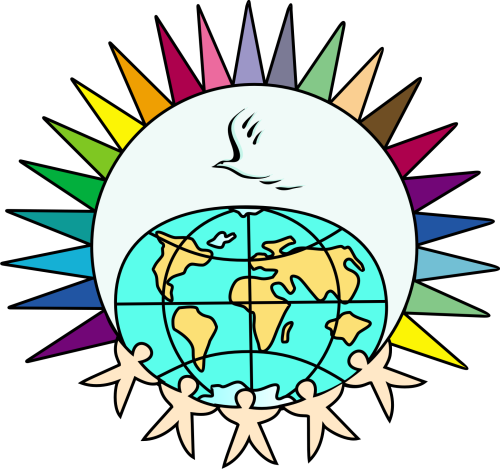 Уважаемые ребята, родители, педагоги!         ЦЕНТРАЛЬНАЯ ДЕТСКАЯ БИБЛИОТЕКА       ПРИГЛАШАЕТ ВАС ПРИНЯТЬ УЧАСТИЕ    в XXII Международном конкурсе детской рукописной книги «ЗЕМЛЯ ПОД СЕВЕРНЫМ СИЯНИЕМ»УЧАСТНИКИ:                       учащиеся школ, студенты (до 21 года)                  авторские коллективы		            детская школа искусств		 дошкольники (от 5 лет)                            семьи					 детские центры творчества                      творческие объединения, кружки, студииНА КОНКУРС ПРЕДСТАВЛЯЮТСЯ:			 стихи, рассказы, сказки, 			  легенды, предания,		 очерки, путевые заметки с реальным или	  истории о жизни своей семьи,		  фантастическим сюжетом                                    далеких и близких предков      НОМИНАЦИИ Нам слава досталась в наследство (к 75-летию Победы в Великой Отечественной войне); Дети Арктического Заполярья (10-летие Детства в Российской Федерации); Мой мачтовый город;     Волшебный мир чудес  (Г.-Х.Андерсен, Л.Ф.Баум-А.Волков, М.Бонд, А.Прейсен, Х. Мякиля);     Мой сильный маленький народ (85-летию О. Вороновой);Стань природе другом.КОНКУРСНАЯ КНИГА ДОЛЖНА ИМЕТЬ: формат не более А-3, обложку, титульный лист, оглавление,  основные сведения об авторе, художнике – иллюстраторе  (фамилия, имя, возраст, школа, класс, место проживания, контактные телефоны). Книга должна быть безопасной для чтения.Оцениваются мастерство, оригинальность, качество оформления книг     Рукописные книги не редактируются и не возвращаются.  Рукописные книги допускаются к участию в Международном конкурсе  после предварительного этапа и отбора в г. Мончегорске. Конкурсная книга передается в Музей детской рукописной книги ЦДБ г. Мончегорска,          Книги-победители – в Музей Мурманской областной детско-юношеской библиотеки         с предоставлением прав на использование конкурсной работы в некоммерческих целях.  Детские рукописные книги предоставляются в Центральную детскую библиотеку до 20 февраля 2019 г.Награждение победителей конкурса состоится на Празднике победителей конкурса в г. Мурманске 23 мая 2019 г.   За консультацией по оформлению рукописной книги обращаться в Центральную детскую библиотеку: г. Мончегорск, пр. Металлургов, д.39А. Тел 7-27-24ЖЕЛАЕМ ТВОРЧЕСКИХ УСПЕХОВ!